S T R A G O SCAFÉ & BAR						BEBIDAS           Cervezas  Gallo y Moza					Q. 20.00Monte Carlo y Dorada Draft			Q. 25.00			Jugo de tomate preparado		Q. 10.00Licores	BEBIDAS SIN ALCOHOLHamburguesa*Deliciosa torta de res casera cubierta con queso derretido tipo mozzarella en un pan con mantequilla de ajo, cebolla, tomate y lechuga fresca; acompañada con ensalada de papas o papalinas.Q. 35.00*Pruébala con tocino, guacamol y/o huevo por sólo Q. 5.00 por cada extra.*Pruébala con tocino, guacamol y/o huevo por sólo Q. 5.00 por cada extra.*Pruébala con tocino, guacamol y/o huevo por sólo Q. 5.00 por cada extra.Tacos al pastor**Tres tortillas grandes con tiras de posta de cerdo bañada con nuestro delicioso menjurje casero al pastor; báñalos con salsa de tomate, guacamol, piña, cebolla-cilantro, limón y no te olvides de probar nuestros deliciosos picantes: acidCobán, pica del gallochiltepe y el tradicional jalapeño en escabeche.Q. 25.00**Taco individual Q. 9.00**Taco individual Q. 9.00**Taco individual Q. 9.00Tacos de polloTres tortillas grandes con pollo de la casa desmenuzado, tomate, cebolla, sal-pimienta; báñalos con salsa de tomate, guacamol, piña, cebolla-cilantro, limón y no te olvides de probar nuestros deliciosos picantes.Q. 25.00Tacos VeggieTres tortillas grandes con frescos vegetales deliciosamente sazonados y sancochados; zuchinni, zanahoria, chile pimiento verde y rojo, cebolla y aguacate en lascas que puedes aderezar con nuestra salsa de tomate.Q. 20.00GringasDe pollo, pastor o veggie. Dos tortillas de harina con quesillo derretido y  carne a tu elección. Q. 30.00Todos los combos incluyen bebida naturalBoquitasTodos los combos incluyen bebida naturalBoquitasTodos los combos incluyen bebida naturalBoquitasNachosTriángulos de tortilla de maíz frita bañados con salsa de queso cheddar y delicioso pica del gallo (pídelos sin chiltepe también).Q. 25.00SalchichasBowl de deliciosas salchichitas coctel fritas y aderezadas con chimichurri de la casa, sal-pimienta y un toque de Tabasco;  (Puedes pedirlas sin picante también).Q. 25.00TragoMediaBotellaRon XLQ 20.00Q   75.00Q 120.00Ron Añejo 12 añosQ 30.00Q 120.00Q 225.00Zacapa Centenario 23 añosQ 750.00Johnnie Walker RojaQ 25.00Q 225.00Q 375.00Johnnie Walker NegraQ 50.00Q 450.00Q 750.00StolichnayaQ 35.00Q 175.00Q 300.00Café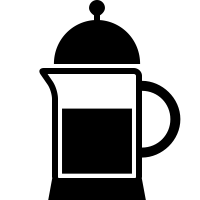 Delicioso café de temporada, fresco y preparado en una FrenchPress. Pregunta por nuestra selección de granos.Q. 30.00GaseosasCoca cola, coca cola zero, sprite, mineral.Q. 10.00Agua puraQ. 5.00